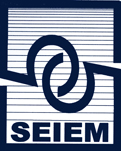 Cuestionario para evaluar el desarrollo del XVIII Simposio de la SEIEM1.- Datos de identificaciónEdad……..	Sexo  V –M 	Nacionalidad………………………………………………………¿Es socio de la SEIEM? SÍ-NO¿A cuántos Simposios de la SEIEM había asistido previamente? …………………...2.- Valoración de la organización3.- Valoración de la organización de los Seminarios de Investigación3.1.- Seminario 1. “Investigación en Didáctica del Análisis en contextos educativos”3.2.- Seminario 2. “La investigación TEDS-M: Aportaciones a la Formación Inicial del Maestro como futuro profesor de Matemáticas”4.- Valoración de las comunicaciones generales¿A cuántas ha asistido? .........................4.1.- Valoración de la que le ha parecido más interesante 4.2.- Valoración de la que le ha parecido menos interesante4.3. Valoración general5.- Valoración de las reuniones de los gruposSeñale el grado de satisfacción de las reuniones a las que ha asistido 6.- Valoración de los pósteresSeñale el grado de satisfacción:7.- (SÓLO PARA SOCIOS DE LA SEIEM) Valoración de la asamblea8.- Valoración general del Simposio (de 1 a 10) ………9.- Propuestas para próximos simposios¿Tiene alguna propuesta en cuanto a los contenidos o temas a tratar en los seminarios del próximo simposio?…………………………………………………………………………………………………………………....…………………………………………………………………………………………………………………….…………………………………………………………………………………………………………………….…………………………………………………………………………………………………………………….¿Tiene alguna sugerencia sobre las fechas en que debe tener lugar el próximo simposio?…………………………………………………………………………………………………………………....…………………………………………………………………………………………………………………….…………………………………………………………………………………………………………………….10.- Otras observaciones y comentarios sobre el XVIII Simposio:10.1.- La organización del simposio…………………………………………………………………………………………………………………....…………………………………………………………………………………………………………………….…………………………………………………………………………………………………………………….…………………………………………………………………………………………………………………….10.2.- Los seminarios de investigación…………………………………………………………………………………………………………………....…………………………………………………………………………………………………………………….…………………………………………………………………………………………………………………….…………………………………………………………………………………………………………………….10.3- Las comunicaciones generales…………………………………………………………………………………………………………………....…………………………………………………………………………………………………………………….…………………………………………………………………………………………………………………….…………………………………………………………………………………………………………………….10.4.- Las reuniones de los grupos…………………………………………………………………………………………………………………....…………………………………………………………………………………………………………………….…………………………………………………………………………………………………………………….…………………………………………………………………………………………………………………….10.5.- La asamblea de la SEIEM…………………………………………………………………………………………………………………....…………………………………………………………………………………………………………………….…………………………………………………………………………………………………………………….…………………………………………………………………………………………………………………….10.6.- Otros comentarios…………………………………………………………………………………………………………………....…………………………………………………………………………………………………………………….…………………………………………………………………………………………………………………….…………………………………………………………………………………………………………………….MUCHAS GRACIAS POR SU COLABORACIÓNMuchoBastantePocoNadaNS/NCEspacios de trabajo Relación con la organizaciónComunicación de la informaciónActividades complementariasServicios de los hotelesMuchoBastantePocoNadaNS/NCCoordinación Mar MorenoPonencia Javier ClarosPonencia Gloria Sánchez-MatamorosRéplica Myriam CodesRéplica Carmen AzcárateMuchoBastantePocoNadaNS/NCCoordinación Luis RicoPonencia Ismael SanzPonencia María C. CañadasPonencia Pedro GómezRéplica Núria PlanasRéplica José CarrilloMuchoBastantePocoNadaNS/NCCalidad comunicaciónCalidad presentaciónCalidad discusiones posterioresMuchoBastantePocoNadaNS/NCCalidad comunicaciónCalidad presentaciónCalidad discusiones posterioresMuchoBastantePocoNadaNS/NCCalidad comunicacionesCalidad presentacionesCalidad discusiones posterioresMuchoBastantePocoNadaAprendizaje de la GeometríaConocimiento y Desarrollo Profesional del ProfesorInvestigación en Historia de las Matemáticas y Educación MatemáticaInvestigación en Educación Matemática Infantil Didáctica de la Estadística, Probabilidad y CombinatoriaDidáctica del AnálisisDidáctica de la Matemática como Disciplina CientíficaPensamiento Numérico y AlgebraicoMuy bienBienNi bien ni malMalMuy malNS/NCMuchoBastantePocoNadaNS/NCInformación previaDesarrollo de la asamblea